  Platný ÚP SÚ Pv (Pz –plochy zemědělské – zahrádky)		Návrh řešení ÚP z r. 2011, 2013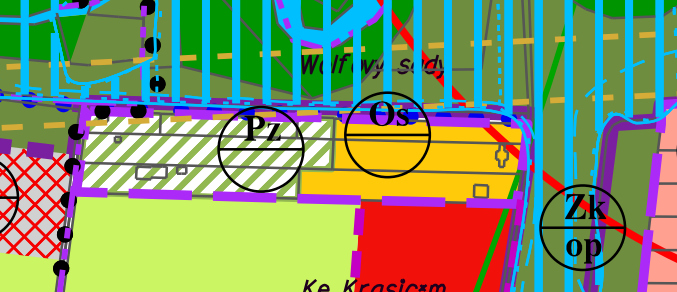 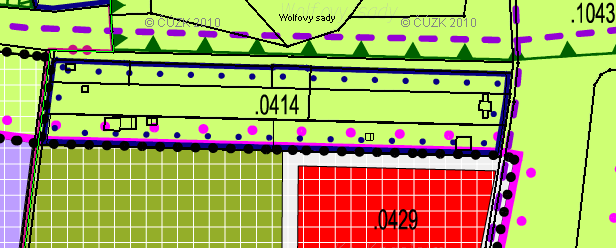   Platný ÚP SÚ Pv (Pz –plochy zemědělské – zahrádky)		Návrh řešení ÚP z r. 2011, 2013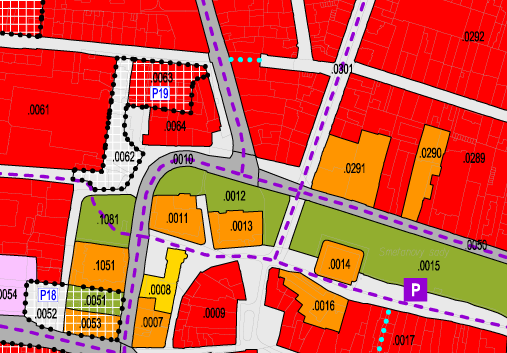 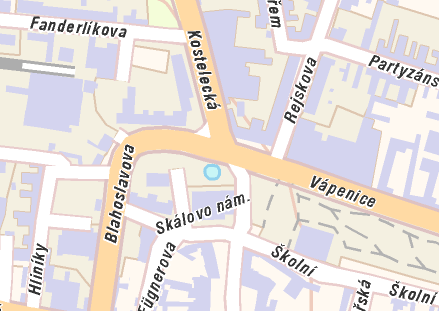 STEJNÝ TEXT  PŘIPOMÍNKY  P 38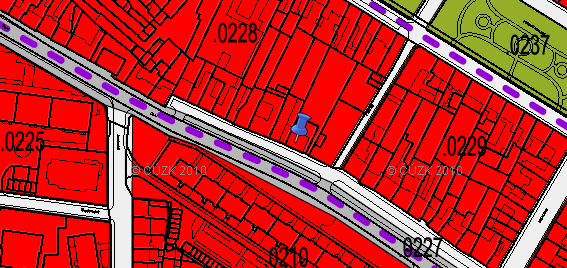 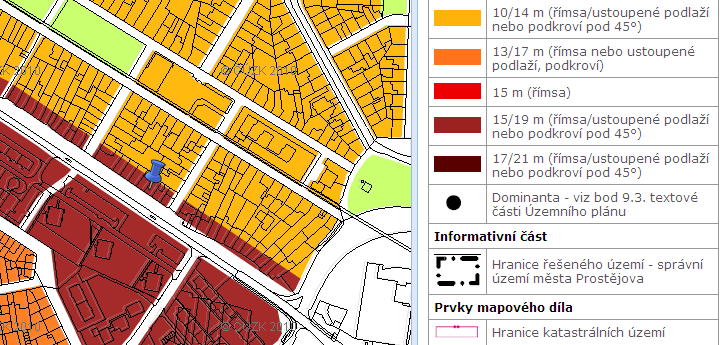 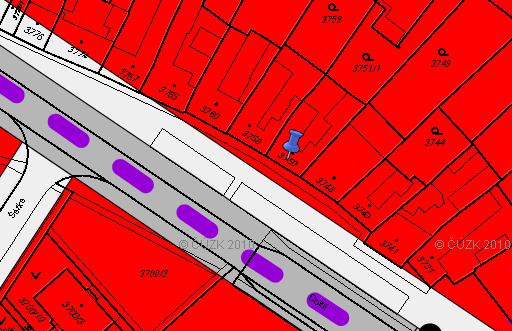 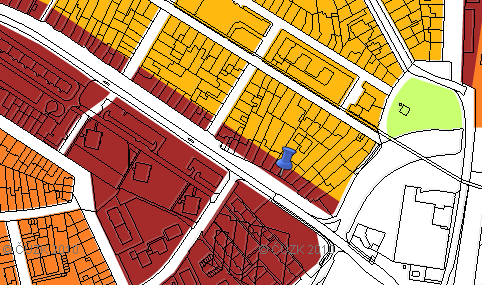 Návrh ÚP v r.2011   	             				Návrh řešení ÚP v r.2013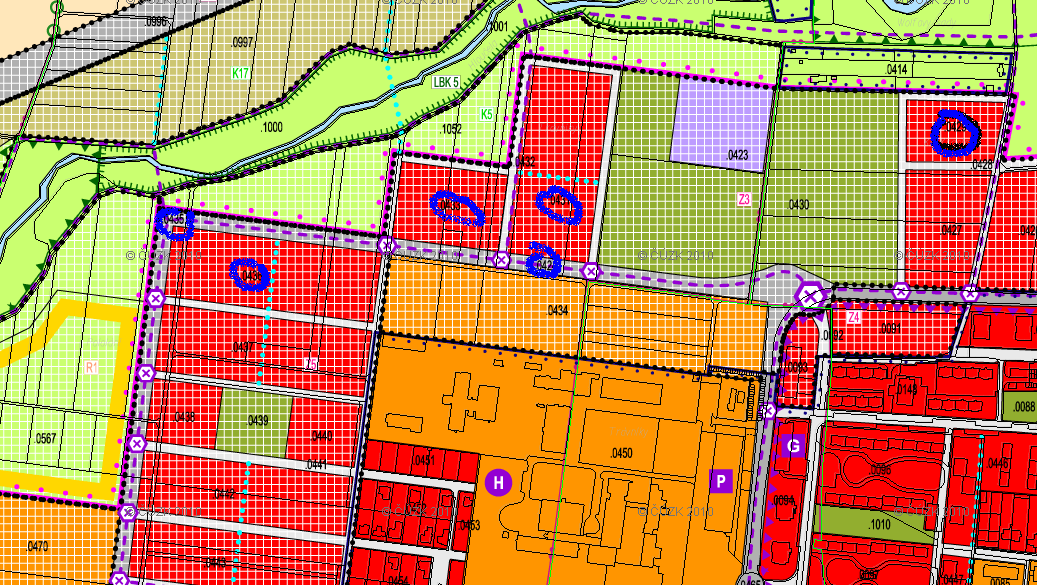 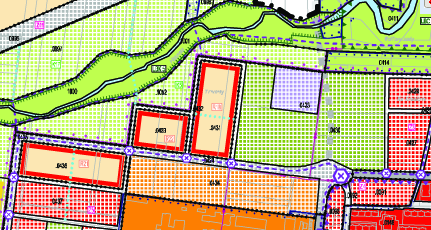 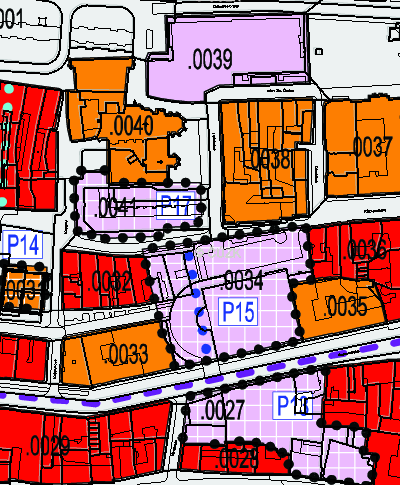 Platný ÚP SÚ Pv                               Návrh ÚP v r. 2011   	                  Návrh řešení ÚP v r. 2013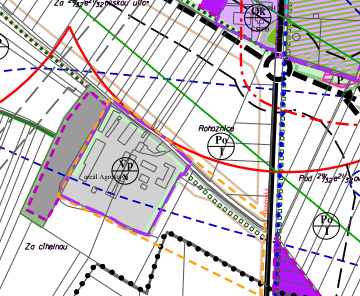 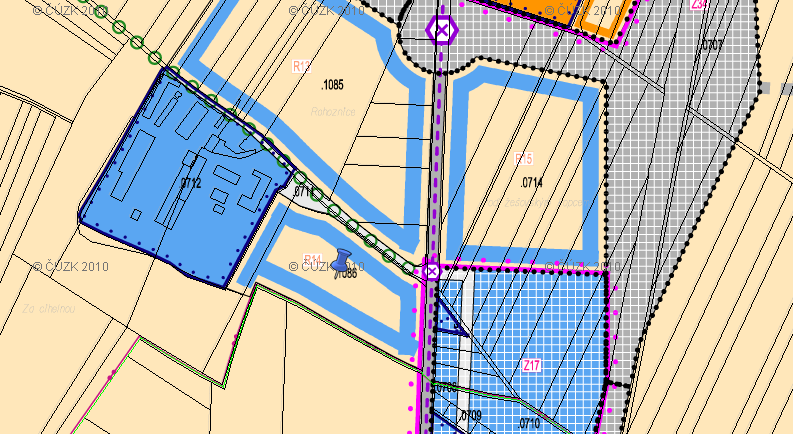 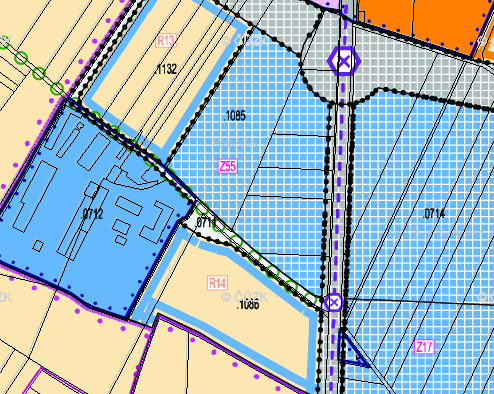 p.č. 64/2 k.ú. Vrahovice, výměra 9 920 m2Návrh ÚP v r.2011   	                                         Návrh řešení ÚP v r.2013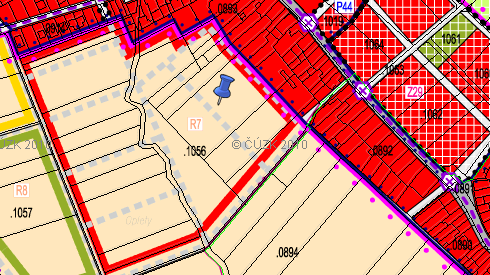 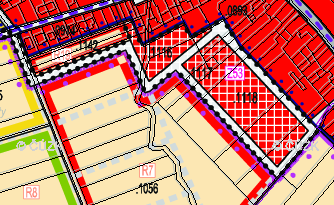 NPředkladatelDatumpodáníč.j.Číslo parcely Katastrální územíNávrh ÚPPožadavek Návrh rozhodnutí(VÝROK)41.Slavov BorisA.Slavíčka 979601 Prostějov3.10.2011č.j.1147445980/3, 5979/1, 5980/2, 5979/5k.ú.ProstějovPlocha rekreace- na plochách přírodního charakteruPlochy smíšené obytnéNevyhovuje se41.Obsah podání:Po zhlédnutí mapy nového územního plánu v září 2011 jsme zjistili, že nebylo přihlédnuto k naší žádosti o změny kultury pozemku za účelem stavby rodinných domů. Opakovaně jsme podávali žádost o změně kultury a poslední žádost byla podána 9.8.2010 a vždy s výsledkem, že touto žádostí se budou zabývat, až při nové změně územního plánu 2011, který právě probíhá. Tímto bychom chtěli apelovat a vyslovit námitku proti dosavadnímu rozhodnutí a žádáme tímto o změnu územního plánu v místě našich pozemků na stavební parcely (změnu kultury našich pozemků) V těsné blízkosti našich pozemků, byly některé pozemky zahrnuty do změny územního plánu na stavební parcely. Taktéž novostavby již stojících rodinných domů v okolních parcelách zasahujících do lesoparku Hloučela nenarušují ráz krajiny. Tak i naše rodinné domky bychom přizpůsobili rázu této krajiny.ODŮVODNĚNÍ:Požadavek předkladatele na změnu kultury není zcela zřejmý. Jedná se o stabilizovanou plochu rekreace na plochách přírodního charakteru. V souladu s urbanistickou koncepcí je stanovena hranice města a krajiny. Podmínky využití ploch pro plochy rekreace na plochách přírodního charakteru RN ve Výroku ÚP, které jsou nastaveny od počátku projednávání v kap.7.5 v přípustném využití následovně: pozemky staveb a zařízení do 150 m2  hrubé podlažní plochy pro občanské vybavení, zejména stravování, ubytování a nerušivé služby, včetně skladů nezbytných pro jejich provozování, na plochách č. 0305, 0316, 0346, 0370, 0414, 0556, 0567, 0998, 1043, 1052; to vše pokud to neznemožní plnohodnotné hlavní využití plochy. Využití plochy pro samotnou výstavbu rodinných domů není možné.Obsah podání:Po zhlédnutí mapy nového územního plánu v září 2011 jsme zjistili, že nebylo přihlédnuto k naší žádosti o změny kultury pozemku za účelem stavby rodinných domů. Opakovaně jsme podávali žádost o změně kultury a poslední žádost byla podána 9.8.2010 a vždy s výsledkem, že touto žádostí se budou zabývat, až při nové změně územního plánu 2011, který právě probíhá. Tímto bychom chtěli apelovat a vyslovit námitku proti dosavadnímu rozhodnutí a žádáme tímto o změnu územního plánu v místě našich pozemků na stavební parcely (změnu kultury našich pozemků) V těsné blízkosti našich pozemků, byly některé pozemky zahrnuty do změny územního plánu na stavební parcely. Taktéž novostavby již stojících rodinných domů v okolních parcelách zasahujících do lesoparku Hloučela nenarušují ráz krajiny. Tak i naše rodinné domky bychom přizpůsobili rázu této krajiny.ODŮVODNĚNÍ:Požadavek předkladatele na změnu kultury není zcela zřejmý. Jedná se o stabilizovanou plochu rekreace na plochách přírodního charakteru. V souladu s urbanistickou koncepcí je stanovena hranice města a krajiny. Podmínky využití ploch pro plochy rekreace na plochách přírodního charakteru RN ve Výroku ÚP, které jsou nastaveny od počátku projednávání v kap.7.5 v přípustném využití následovně: pozemky staveb a zařízení do 150 m2  hrubé podlažní plochy pro občanské vybavení, zejména stravování, ubytování a nerušivé služby, včetně skladů nezbytných pro jejich provozování, na plochách č. 0305, 0316, 0346, 0370, 0414, 0556, 0567, 0998, 1043, 1052; to vše pokud to neznemožní plnohodnotné hlavní využití plochy. Využití plochy pro samotnou výstavbu rodinných domů není možné.Obsah podání:Po zhlédnutí mapy nového územního plánu v září 2011 jsme zjistili, že nebylo přihlédnuto k naší žádosti o změny kultury pozemku za účelem stavby rodinných domů. Opakovaně jsme podávali žádost o změně kultury a poslední žádost byla podána 9.8.2010 a vždy s výsledkem, že touto žádostí se budou zabývat, až při nové změně územního plánu 2011, který právě probíhá. Tímto bychom chtěli apelovat a vyslovit námitku proti dosavadnímu rozhodnutí a žádáme tímto o změnu územního plánu v místě našich pozemků na stavební parcely (změnu kultury našich pozemků) V těsné blízkosti našich pozemků, byly některé pozemky zahrnuty do změny územního plánu na stavební parcely. Taktéž novostavby již stojících rodinných domů v okolních parcelách zasahujících do lesoparku Hloučela nenarušují ráz krajiny. Tak i naše rodinné domky bychom přizpůsobili rázu této krajiny.ODŮVODNĚNÍ:Požadavek předkladatele na změnu kultury není zcela zřejmý. Jedná se o stabilizovanou plochu rekreace na plochách přírodního charakteru. V souladu s urbanistickou koncepcí je stanovena hranice města a krajiny. Podmínky využití ploch pro plochy rekreace na plochách přírodního charakteru RN ve Výroku ÚP, které jsou nastaveny od počátku projednávání v kap.7.5 v přípustném využití následovně: pozemky staveb a zařízení do 150 m2  hrubé podlažní plochy pro občanské vybavení, zejména stravování, ubytování a nerušivé služby, včetně skladů nezbytných pro jejich provozování, na plochách č. 0305, 0316, 0346, 0370, 0414, 0556, 0567, 0998, 1043, 1052; to vše pokud to neznemožní plnohodnotné hlavní využití plochy. Využití plochy pro samotnou výstavbu rodinných domů není možné.Obsah podání:Po zhlédnutí mapy nového územního plánu v září 2011 jsme zjistili, že nebylo přihlédnuto k naší žádosti o změny kultury pozemku za účelem stavby rodinných domů. Opakovaně jsme podávali žádost o změně kultury a poslední žádost byla podána 9.8.2010 a vždy s výsledkem, že touto žádostí se budou zabývat, až při nové změně územního plánu 2011, který právě probíhá. Tímto bychom chtěli apelovat a vyslovit námitku proti dosavadnímu rozhodnutí a žádáme tímto o změnu územního plánu v místě našich pozemků na stavební parcely (změnu kultury našich pozemků) V těsné blízkosti našich pozemků, byly některé pozemky zahrnuty do změny územního plánu na stavební parcely. Taktéž novostavby již stojících rodinných domů v okolních parcelách zasahujících do lesoparku Hloučela nenarušují ráz krajiny. Tak i naše rodinné domky bychom přizpůsobili rázu této krajiny.ODŮVODNĚNÍ:Požadavek předkladatele na změnu kultury není zcela zřejmý. Jedná se o stabilizovanou plochu rekreace na plochách přírodního charakteru. V souladu s urbanistickou koncepcí je stanovena hranice města a krajiny. Podmínky využití ploch pro plochy rekreace na plochách přírodního charakteru RN ve Výroku ÚP, které jsou nastaveny od počátku projednávání v kap.7.5 v přípustném využití následovně: pozemky staveb a zařízení do 150 m2  hrubé podlažní plochy pro občanské vybavení, zejména stravování, ubytování a nerušivé služby, včetně skladů nezbytných pro jejich provozování, na plochách č. 0305, 0316, 0346, 0370, 0414, 0556, 0567, 0998, 1043, 1052; to vše pokud to neznemožní plnohodnotné hlavní využití plochy. Využití plochy pro samotnou výstavbu rodinných domů není možné.Obsah podání:Po zhlédnutí mapy nového územního plánu v září 2011 jsme zjistili, že nebylo přihlédnuto k naší žádosti o změny kultury pozemku za účelem stavby rodinných domů. Opakovaně jsme podávali žádost o změně kultury a poslední žádost byla podána 9.8.2010 a vždy s výsledkem, že touto žádostí se budou zabývat, až při nové změně územního plánu 2011, který právě probíhá. Tímto bychom chtěli apelovat a vyslovit námitku proti dosavadnímu rozhodnutí a žádáme tímto o změnu územního plánu v místě našich pozemků na stavební parcely (změnu kultury našich pozemků) V těsné blízkosti našich pozemků, byly některé pozemky zahrnuty do změny územního plánu na stavební parcely. Taktéž novostavby již stojících rodinných domů v okolních parcelách zasahujících do lesoparku Hloučela nenarušují ráz krajiny. Tak i naše rodinné domky bychom přizpůsobili rázu této krajiny.ODŮVODNĚNÍ:Požadavek předkladatele na změnu kultury není zcela zřejmý. Jedná se o stabilizovanou plochu rekreace na plochách přírodního charakteru. V souladu s urbanistickou koncepcí je stanovena hranice města a krajiny. Podmínky využití ploch pro plochy rekreace na plochách přírodního charakteru RN ve Výroku ÚP, které jsou nastaveny od počátku projednávání v kap.7.5 v přípustném využití následovně: pozemky staveb a zařízení do 150 m2  hrubé podlažní plochy pro občanské vybavení, zejména stravování, ubytování a nerušivé služby, včetně skladů nezbytných pro jejich provozování, na plochách č. 0305, 0316, 0346, 0370, 0414, 0556, 0567, 0998, 1043, 1052; to vše pokud to neznemožní plnohodnotné hlavní využití plochy. Využití plochy pro samotnou výstavbu rodinných domů není možné.Nevyhovuje seNPředkladatelDatumpodáníč.j.Číslo parcely Katastrální územíNávrh ÚPPožadavek Návrh rozhodnutí(VÝROK)42.Naděžda CetkovskáV.Outraty 1179601 Prostějov3.10.2011č.j.1147695980/3, 5979/1, 5980/2, 5979/5k.ú.ProstějovPlocha rekreace- na plochách přírodního charakteruNevyhovuje se42.Obsah podání:Po zhlédnutí mapy nového územního plánu v září 2011 jsme zjistili, že nebylo přihlédnuto k naší žádosti o změny kultury pozemku za účelem stavby rodinných domů. Opakovaně jsme podávali žádost o změně kultury a poslední žádost byla podána 9.8.2010 a vždy s výsledkem, že touto žádostí se budou zabývat, až při nové změně územního plánu 2011, který právě probíhá. Tímto bychom chtěli apelovat a vyslovit námitku proti dosavadnímu rozhodnutí a žádáme tímto o změnu územního plánu v místě našich pozemků na stavební parcely (změnu kultury našich pozemků) V těsné blízkosti našich pozemků, byly některé pozemky zahrnuty do změny územního plánu na stavební parcely. Taktéž novostavby již stojících rodinných domů v okolních parcelách zasahujících do lesoparku Hloučela nenarušují ráz krajiny. Tak i naše rodinné domky bychom přizpůsobili rázu této krajiny.ODŮVODNĚNÍ:Požadavek předkladatele na změnu kultury není zcela zřejmý. Jedná se o stabilizovanou plochu rekreace na plochách přírodního charakteru. V souladu s urbanistickou koncepcí je stanovena hranice města a krajiny. Podmínky využití ploch pro plochy rekreace na plochách přírodního charakteru RN ve Výroku ÚP, které jsou nastaveny od počátku projednávání v kap.7.5 v přípustném využití následovně: pozemky staveb a zařízení do 150 m2  hrubé podlažní plochy pro občanské vybavení, zejména stravování, ubytování a nerušivé služby, včetně skladů nezbytných pro jejich provozování, na plochách č. 0305, 0316, 0346, 0370, 0414, 0556, 0567, 0998, 1043, 1052; to vše pokud to neznemožní plnohodnotné hlavní využití plochy. Využití plochy pro samotnou výstavbu rodinných domů není možné.Obsah podání:Po zhlédnutí mapy nového územního plánu v září 2011 jsme zjistili, že nebylo přihlédnuto k naší žádosti o změny kultury pozemku za účelem stavby rodinných domů. Opakovaně jsme podávali žádost o změně kultury a poslední žádost byla podána 9.8.2010 a vždy s výsledkem, že touto žádostí se budou zabývat, až při nové změně územního plánu 2011, který právě probíhá. Tímto bychom chtěli apelovat a vyslovit námitku proti dosavadnímu rozhodnutí a žádáme tímto o změnu územního plánu v místě našich pozemků na stavební parcely (změnu kultury našich pozemků) V těsné blízkosti našich pozemků, byly některé pozemky zahrnuty do změny územního plánu na stavební parcely. Taktéž novostavby již stojících rodinných domů v okolních parcelách zasahujících do lesoparku Hloučela nenarušují ráz krajiny. Tak i naše rodinné domky bychom přizpůsobili rázu této krajiny.ODŮVODNĚNÍ:Požadavek předkladatele na změnu kultury není zcela zřejmý. Jedná se o stabilizovanou plochu rekreace na plochách přírodního charakteru. V souladu s urbanistickou koncepcí je stanovena hranice města a krajiny. Podmínky využití ploch pro plochy rekreace na plochách přírodního charakteru RN ve Výroku ÚP, které jsou nastaveny od počátku projednávání v kap.7.5 v přípustném využití následovně: pozemky staveb a zařízení do 150 m2  hrubé podlažní plochy pro občanské vybavení, zejména stravování, ubytování a nerušivé služby, včetně skladů nezbytných pro jejich provozování, na plochách č. 0305, 0316, 0346, 0370, 0414, 0556, 0567, 0998, 1043, 1052; to vše pokud to neznemožní plnohodnotné hlavní využití plochy. Využití plochy pro samotnou výstavbu rodinných domů není možné.Obsah podání:Po zhlédnutí mapy nového územního plánu v září 2011 jsme zjistili, že nebylo přihlédnuto k naší žádosti o změny kultury pozemku za účelem stavby rodinných domů. Opakovaně jsme podávali žádost o změně kultury a poslední žádost byla podána 9.8.2010 a vždy s výsledkem, že touto žádostí se budou zabývat, až při nové změně územního plánu 2011, který právě probíhá. Tímto bychom chtěli apelovat a vyslovit námitku proti dosavadnímu rozhodnutí a žádáme tímto o změnu územního plánu v místě našich pozemků na stavební parcely (změnu kultury našich pozemků) V těsné blízkosti našich pozemků, byly některé pozemky zahrnuty do změny územního plánu na stavební parcely. Taktéž novostavby již stojících rodinných domů v okolních parcelách zasahujících do lesoparku Hloučela nenarušují ráz krajiny. Tak i naše rodinné domky bychom přizpůsobili rázu této krajiny.ODŮVODNĚNÍ:Požadavek předkladatele na změnu kultury není zcela zřejmý. Jedná se o stabilizovanou plochu rekreace na plochách přírodního charakteru. V souladu s urbanistickou koncepcí je stanovena hranice města a krajiny. Podmínky využití ploch pro plochy rekreace na plochách přírodního charakteru RN ve Výroku ÚP, které jsou nastaveny od počátku projednávání v kap.7.5 v přípustném využití následovně: pozemky staveb a zařízení do 150 m2  hrubé podlažní plochy pro občanské vybavení, zejména stravování, ubytování a nerušivé služby, včetně skladů nezbytných pro jejich provozování, na plochách č. 0305, 0316, 0346, 0370, 0414, 0556, 0567, 0998, 1043, 1052; to vše pokud to neznemožní plnohodnotné hlavní využití plochy. Využití plochy pro samotnou výstavbu rodinných domů není možné.Obsah podání:Po zhlédnutí mapy nového územního plánu v září 2011 jsme zjistili, že nebylo přihlédnuto k naší žádosti o změny kultury pozemku za účelem stavby rodinných domů. Opakovaně jsme podávali žádost o změně kultury a poslední žádost byla podána 9.8.2010 a vždy s výsledkem, že touto žádostí se budou zabývat, až při nové změně územního plánu 2011, který právě probíhá. Tímto bychom chtěli apelovat a vyslovit námitku proti dosavadnímu rozhodnutí a žádáme tímto o změnu územního plánu v místě našich pozemků na stavební parcely (změnu kultury našich pozemků) V těsné blízkosti našich pozemků, byly některé pozemky zahrnuty do změny územního plánu na stavební parcely. Taktéž novostavby již stojících rodinných domů v okolních parcelách zasahujících do lesoparku Hloučela nenarušují ráz krajiny. Tak i naše rodinné domky bychom přizpůsobili rázu této krajiny.ODŮVODNĚNÍ:Požadavek předkladatele na změnu kultury není zcela zřejmý. Jedná se o stabilizovanou plochu rekreace na plochách přírodního charakteru. V souladu s urbanistickou koncepcí je stanovena hranice města a krajiny. Podmínky využití ploch pro plochy rekreace na plochách přírodního charakteru RN ve Výroku ÚP, které jsou nastaveny od počátku projednávání v kap.7.5 v přípustném využití následovně: pozemky staveb a zařízení do 150 m2  hrubé podlažní plochy pro občanské vybavení, zejména stravování, ubytování a nerušivé služby, včetně skladů nezbytných pro jejich provozování, na plochách č. 0305, 0316, 0346, 0370, 0414, 0556, 0567, 0998, 1043, 1052; to vše pokud to neznemožní plnohodnotné hlavní využití plochy. Využití plochy pro samotnou výstavbu rodinných domů není možné.Obsah podání:Po zhlédnutí mapy nového územního plánu v září 2011 jsme zjistili, že nebylo přihlédnuto k naší žádosti o změny kultury pozemku za účelem stavby rodinných domů. Opakovaně jsme podávali žádost o změně kultury a poslední žádost byla podána 9.8.2010 a vždy s výsledkem, že touto žádostí se budou zabývat, až při nové změně územního plánu 2011, který právě probíhá. Tímto bychom chtěli apelovat a vyslovit námitku proti dosavadnímu rozhodnutí a žádáme tímto o změnu územního plánu v místě našich pozemků na stavební parcely (změnu kultury našich pozemků) V těsné blízkosti našich pozemků, byly některé pozemky zahrnuty do změny územního plánu na stavební parcely. Taktéž novostavby již stojících rodinných domů v okolních parcelách zasahujících do lesoparku Hloučela nenarušují ráz krajiny. Tak i naše rodinné domky bychom přizpůsobili rázu této krajiny.ODŮVODNĚNÍ:Požadavek předkladatele na změnu kultury není zcela zřejmý. Jedná se o stabilizovanou plochu rekreace na plochách přírodního charakteru. V souladu s urbanistickou koncepcí je stanovena hranice města a krajiny. Podmínky využití ploch pro plochy rekreace na plochách přírodního charakteru RN ve Výroku ÚP, které jsou nastaveny od počátku projednávání v kap.7.5 v přípustném využití následovně: pozemky staveb a zařízení do 150 m2  hrubé podlažní plochy pro občanské vybavení, zejména stravování, ubytování a nerušivé služby, včetně skladů nezbytných pro jejich provozování, na plochách č. 0305, 0316, 0346, 0370, 0414, 0556, 0567, 0998, 1043, 1052; to vše pokud to neznemožní plnohodnotné hlavní využití plochy. Využití plochy pro samotnou výstavbu rodinných domů není možné.Nevyhovuje sePPředkladatelDatumpodáníč.j.Číslo parcely Katastrální územíNávrh ÚPPožadavek Vyhodnocení43.Jiří ŠindlerSídl.Svobody 7/2279601 Prostějov3.10.2011č.j. 114752KASCPlochy občanského vybavení- komerční zařízení Ok?Připomínka mimo problematiku ÚP43.Obsah podání:Volební programy všech politických stran hovoří o zachování stávajícího Společenského domu, jeho vylepšení na stávajícím místě stejně tak i tisíc mých příznivců a tanečníků, viz. Petiční listy, které budeme za radnici postupně stále sbírat. Nesouhlasíme s jeho vymazáním z mapy Prostějova.Volební programy jsou vedeny jednotně v deníku Prostějova 13. Říjny 2010, strana pět.Dále nesrozumitelný text. Obsah podání:Volební programy všech politických stran hovoří o zachování stávajícího Společenského domu, jeho vylepšení na stávajícím místě stejně tak i tisíc mých příznivců a tanečníků, viz. Petiční listy, které budeme za radnici postupně stále sbírat. Nesouhlasíme s jeho vymazáním z mapy Prostějova.Volební programy jsou vedeny jednotně v deníku Prostějova 13. Říjny 2010, strana pět.Dále nesrozumitelný text. Obsah podání:Volební programy všech politických stran hovoří o zachování stávajícího Společenského domu, jeho vylepšení na stávajícím místě stejně tak i tisíc mých příznivců a tanečníků, viz. Petiční listy, které budeme za radnici postupně stále sbírat. Nesouhlasíme s jeho vymazáním z mapy Prostějova.Volební programy jsou vedeny jednotně v deníku Prostějova 13. Říjny 2010, strana pět.Dále nesrozumitelný text. Obsah podání:Volební programy všech politických stran hovoří o zachování stávajícího Společenského domu, jeho vylepšení na stávajícím místě stejně tak i tisíc mých příznivců a tanečníků, viz. Petiční listy, které budeme za radnici postupně stále sbírat. Nesouhlasíme s jeho vymazáním z mapy Prostějova.Volební programy jsou vedeny jednotně v deníku Prostějova 13. Říjny 2010, strana pět.Dále nesrozumitelný text. Obsah podání:Volební programy všech politických stran hovoří o zachování stávajícího Společenského domu, jeho vylepšení na stávajícím místě stejně tak i tisíc mých příznivců a tanečníků, viz. Petiční listy, které budeme za radnici postupně stále sbírat. Nesouhlasíme s jeho vymazáním z mapy Prostějova.Volební programy jsou vedeny jednotně v deníku Prostějova 13. Říjny 2010, strana pět.Dále nesrozumitelný text. Připomínka mimo problematiku ÚPPPředkladatelDatumpodáníč.j.Číslo parcely Katastrální územíNávrh ÚPPožadavek Vyhodnocení)44.Bytové družstvo Dr. PřikrylaPřikrylovo nám.244/2796901 Prostějov4.10.2011č.j.114768Křižovatka Vápenice- Kostelecká- BlahoslavovaPlochy dopravní infrastrukturyPožadavek rekonstrukce křižovatky Vápenice -KosteleckáPodáno vysvětlení44.Obsah podání:Podnět na rekonstrukci křižovatky Vápenice – Kostelecká – Blahoslavova do podoby kruhového objezdu. Nejen pro zvýšení plynulosti provozu uvedenou křižovatkou, ale hlavně pro snížení překročených limitních hodnot hluku z provozu na těchto komunikacích.Oprávnění našeho podnětu potvrzují informace z hlukové mapy olomouckého kraje z roku 2005, z níž je zřejmé, že na dotčených komunikacích jsou překračovány limitní hodnoty hluku z provozu i v noční době.ODŮVODNĚNÍ:Územní plán neřeší jednotlivé investice; vyčleňuje pouze plochy pro dané využití; rekonstrukce a technické řešení křižovatky je pak na dalším stupni projektové dokumentace. Obsah podání:Podnět na rekonstrukci křižovatky Vápenice – Kostelecká – Blahoslavova do podoby kruhového objezdu. Nejen pro zvýšení plynulosti provozu uvedenou křižovatkou, ale hlavně pro snížení překročených limitních hodnot hluku z provozu na těchto komunikacích.Oprávnění našeho podnětu potvrzují informace z hlukové mapy olomouckého kraje z roku 2005, z níž je zřejmé, že na dotčených komunikacích jsou překračovány limitní hodnoty hluku z provozu i v noční době.ODŮVODNĚNÍ:Územní plán neřeší jednotlivé investice; vyčleňuje pouze plochy pro dané využití; rekonstrukce a technické řešení křižovatky je pak na dalším stupni projektové dokumentace. Obsah podání:Podnět na rekonstrukci křižovatky Vápenice – Kostelecká – Blahoslavova do podoby kruhového objezdu. Nejen pro zvýšení plynulosti provozu uvedenou křižovatkou, ale hlavně pro snížení překročených limitních hodnot hluku z provozu na těchto komunikacích.Oprávnění našeho podnětu potvrzují informace z hlukové mapy olomouckého kraje z roku 2005, z níž je zřejmé, že na dotčených komunikacích jsou překračovány limitní hodnoty hluku z provozu i v noční době.ODŮVODNĚNÍ:Územní plán neřeší jednotlivé investice; vyčleňuje pouze plochy pro dané využití; rekonstrukce a technické řešení křižovatky je pak na dalším stupni projektové dokumentace. Obsah podání:Podnět na rekonstrukci křižovatky Vápenice – Kostelecká – Blahoslavova do podoby kruhového objezdu. Nejen pro zvýšení plynulosti provozu uvedenou křižovatkou, ale hlavně pro snížení překročených limitních hodnot hluku z provozu na těchto komunikacích.Oprávnění našeho podnětu potvrzují informace z hlukové mapy olomouckého kraje z roku 2005, z níž je zřejmé, že na dotčených komunikacích jsou překračovány limitní hodnoty hluku z provozu i v noční době.ODŮVODNĚNÍ:Územní plán neřeší jednotlivé investice; vyčleňuje pouze plochy pro dané využití; rekonstrukce a technické řešení křižovatky je pak na dalším stupni projektové dokumentace. Obsah podání:Podnět na rekonstrukci křižovatky Vápenice – Kostelecká – Blahoslavova do podoby kruhového objezdu. Nejen pro zvýšení plynulosti provozu uvedenou křižovatkou, ale hlavně pro snížení překročených limitních hodnot hluku z provozu na těchto komunikacích.Oprávnění našeho podnětu potvrzují informace z hlukové mapy olomouckého kraje z roku 2005, z níž je zřejmé, že na dotčených komunikacích jsou překračovány limitní hodnoty hluku z provozu i v noční době.ODŮVODNĚNÍ:Územní plán neřeší jednotlivé investice; vyčleňuje pouze plochy pro dané využití; rekonstrukce a technické řešení křižovatky je pak na dalším stupni projektové dokumentace. Podáno vysvětleníPPředkladatelDatumpodáníč.j.Číslo parcely Katastrální územíNávrh ÚPPožadavek 45.František KoudelkaV Polích 3479601 ProstějovJosef HromadaSíd.E.Beneše 13/979601 ProstějovAnežka LexmaulováVrlova 1579601 ProstějovIvan MendlOlomoucká 4079601 ProstějovDagmar FaltýnkováManhardova 1779601 ProstějovLudmila OhnoutkováOlomoucká 10179601 ProstějovEster ZapletalováSídl.E.Beneše 3858/479601 ProstějovKateřina SmítalováE.Beneše 52/579603 ProstějovEva NezhybováStrojnická 379603 ProstějovJiří FrantišekKobližnice 5879817 SmržiceRadim SmítalE.Beneše 52/579601 ProstějovZdenka MikešováHradební 1979601 ProstějovVávrová MartaFinská 979601 ProstějovRobert HynekStřelnice 229247001Česká Lípa Lenka PokorákováReslova 3779601 ProstějovŠárka PospíšilováE.Beneše 2/579601 ProstějovPetr PospíšilE.Beneše 2/579601 ProstějovDanuše HubenáE.Valenty 2779603 ProstějovVlaďka SerkyováC.Boudy 479604 Prostějov4.10.2011č.j.114772Plocha 0378k.ú. ProstějovPlochy rekreace- na plochách přírodního charakteruZachování ploch zeleně45.Ivan MendlOlomoucká 4079601 ProstějovMarek SmítalE.Beneše 53/779603 ProstějovTomáš ChládekKotěrova 579601 ProstějovŠárka ChladilováŠárka 2679601 ProstějovPetr VymlátilSlovenská 1579601 ProstějovAntonína VymlátilováMiličova 279601 ProstějovJaromír StrakaJečmínkova 2179601 Prostějov45.ODŮVODNĚNÍ:POŘIZOVATEL: Shodný text připomínky pořadové č. 38ODŮVODNĚNÍ:POŘIZOVATEL: Shodný text připomínky pořadové č. 38ODŮVODNĚNÍ:POŘIZOVATEL: Shodný text připomínky pořadové č. 38ODŮVODNĚNÍ:POŘIZOVATEL: Shodný text připomínky pořadové č. 38ODŮVODNĚNÍ:POŘIZOVATEL: Shodný text připomínky pořadové č. 38NPředkladatelDatumpodáníč.j.Číslo parcely Katastrální územíNávrh ÚPPožadavek Návrh rozhodnutí(VÝROK)46.Jaroslav VaverkaZápadní 31/8879604 Prostějov4.10.2011č.j.1147763872k.ú.ProstějovPlochy smíšené obytnéSnížení výškové regulaceVyhovuje se46.Obsah podání:K navrhované změně územního plánu, která se týká regulace výškové zástavby pozemků v Dolní ulici 37, parcely č. 3872 a 3873/1, jehož jsem výlučným vlastníkem, podávám připomínku.Dle návrhu změny územního plánu je stanovena min. výška zástavby v pásu 40m od osy ulice Dolní ve výši 10m, což je zástavba s min. 3 nadzemními podlažími.Dle mého názoru se jedná o velmi výrazný zásah do práv vlastníků pozemků na Dolní ulici, která v žádném případě neodpovídá stavu stávající zástavby – v celé ulici jsou převážně objekty o 1. max. 2 nadzemních podlažích. Tento zásah vlastníky výrazně omezuje – nutí je do stavby, která je nejen nad jejich potřeby, ale hlavně finanční možnosti.K výše uvedeným skutečnostem tedy navrhuji, aby zadavatel změny územního plánu zvážil mou věcnou připomínku a výšku předmětné zástavby jako podmínku její realizace z navrhované změnou územního plánu buď úplně vypustil, nebo ji stanovil výrazně nižší, na 1. max. 2 nadzemní podlaží.ODŮVODNĚNÍ:V podmínkách pro využití ploch č. 0228 je stanovena min. výška 10m v pásu 40m od ul. Dolní.Min. výška v pásu 40m od osy ul. Dolní bude snížena z 10m na 6 m. Takto je to uvedeno v Tabulce ploch Přílohy č. 1 Výroku ÚP: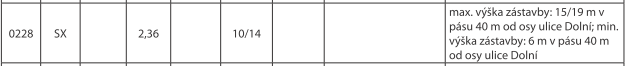 Obsah podání:K navrhované změně územního plánu, která se týká regulace výškové zástavby pozemků v Dolní ulici 37, parcely č. 3872 a 3873/1, jehož jsem výlučným vlastníkem, podávám připomínku.Dle návrhu změny územního plánu je stanovena min. výška zástavby v pásu 40m od osy ulice Dolní ve výši 10m, což je zástavba s min. 3 nadzemními podlažími.Dle mého názoru se jedná o velmi výrazný zásah do práv vlastníků pozemků na Dolní ulici, která v žádném případě neodpovídá stavu stávající zástavby – v celé ulici jsou převážně objekty o 1. max. 2 nadzemních podlažích. Tento zásah vlastníky výrazně omezuje – nutí je do stavby, která je nejen nad jejich potřeby, ale hlavně finanční možnosti.K výše uvedeným skutečnostem tedy navrhuji, aby zadavatel změny územního plánu zvážil mou věcnou připomínku a výšku předmětné zástavby jako podmínku její realizace z navrhované změnou územního plánu buď úplně vypustil, nebo ji stanovil výrazně nižší, na 1. max. 2 nadzemní podlaží.ODŮVODNĚNÍ:V podmínkách pro využití ploch č. 0228 je stanovena min. výška 10m v pásu 40m od ul. Dolní.Min. výška v pásu 40m od osy ul. Dolní bude snížena z 10m na 6 m. Takto je to uvedeno v Tabulce ploch Přílohy č. 1 Výroku ÚP:Obsah podání:K navrhované změně územního plánu, která se týká regulace výškové zástavby pozemků v Dolní ulici 37, parcely č. 3872 a 3873/1, jehož jsem výlučným vlastníkem, podávám připomínku.Dle návrhu změny územního plánu je stanovena min. výška zástavby v pásu 40m od osy ulice Dolní ve výši 10m, což je zástavba s min. 3 nadzemními podlažími.Dle mého názoru se jedná o velmi výrazný zásah do práv vlastníků pozemků na Dolní ulici, která v žádném případě neodpovídá stavu stávající zástavby – v celé ulici jsou převážně objekty o 1. max. 2 nadzemních podlažích. Tento zásah vlastníky výrazně omezuje – nutí je do stavby, která je nejen nad jejich potřeby, ale hlavně finanční možnosti.K výše uvedeným skutečnostem tedy navrhuji, aby zadavatel změny územního plánu zvážil mou věcnou připomínku a výšku předmětné zástavby jako podmínku její realizace z navrhované změnou územního plánu buď úplně vypustil, nebo ji stanovil výrazně nižší, na 1. max. 2 nadzemní podlaží.ODŮVODNĚNÍ:V podmínkách pro využití ploch č. 0228 je stanovena min. výška 10m v pásu 40m od ul. Dolní.Min. výška v pásu 40m od osy ul. Dolní bude snížena z 10m na 6 m. Takto je to uvedeno v Tabulce ploch Přílohy č. 1 Výroku ÚP:Obsah podání:K navrhované změně územního plánu, která se týká regulace výškové zástavby pozemků v Dolní ulici 37, parcely č. 3872 a 3873/1, jehož jsem výlučným vlastníkem, podávám připomínku.Dle návrhu změny územního plánu je stanovena min. výška zástavby v pásu 40m od osy ulice Dolní ve výši 10m, což je zástavba s min. 3 nadzemními podlažími.Dle mého názoru se jedná o velmi výrazný zásah do práv vlastníků pozemků na Dolní ulici, která v žádném případě neodpovídá stavu stávající zástavby – v celé ulici jsou převážně objekty o 1. max. 2 nadzemních podlažích. Tento zásah vlastníky výrazně omezuje – nutí je do stavby, která je nejen nad jejich potřeby, ale hlavně finanční možnosti.K výše uvedeným skutečnostem tedy navrhuji, aby zadavatel změny územního plánu zvážil mou věcnou připomínku a výšku předmětné zástavby jako podmínku její realizace z navrhované změnou územního plánu buď úplně vypustil, nebo ji stanovil výrazně nižší, na 1. max. 2 nadzemní podlaží.ODŮVODNĚNÍ:V podmínkách pro využití ploch č. 0228 je stanovena min. výška 10m v pásu 40m od ul. Dolní.Min. výška v pásu 40m od osy ul. Dolní bude snížena z 10m na 6 m. Takto je to uvedeno v Tabulce ploch Přílohy č. 1 Výroku ÚP:Obsah podání:K navrhované změně územního plánu, která se týká regulace výškové zástavby pozemků v Dolní ulici 37, parcely č. 3872 a 3873/1, jehož jsem výlučným vlastníkem, podávám připomínku.Dle návrhu změny územního plánu je stanovena min. výška zástavby v pásu 40m od osy ulice Dolní ve výši 10m, což je zástavba s min. 3 nadzemními podlažími.Dle mého názoru se jedná o velmi výrazný zásah do práv vlastníků pozemků na Dolní ulici, která v žádném případě neodpovídá stavu stávající zástavby – v celé ulici jsou převážně objekty o 1. max. 2 nadzemních podlažích. Tento zásah vlastníky výrazně omezuje – nutí je do stavby, která je nejen nad jejich potřeby, ale hlavně finanční možnosti.K výše uvedeným skutečnostem tedy navrhuji, aby zadavatel změny územního plánu zvážil mou věcnou připomínku a výšku předmětné zástavby jako podmínku její realizace z navrhované změnou územního plánu buď úplně vypustil, nebo ji stanovil výrazně nižší, na 1. max. 2 nadzemní podlaží.ODŮVODNĚNÍ:V podmínkách pro využití ploch č. 0228 je stanovena min. výška 10m v pásu 40m od ul. Dolní.Min. výška v pásu 40m od osy ul. Dolní bude snížena z 10m na 6 m. Takto je to uvedeno v Tabulce ploch Přílohy č. 1 Výroku ÚP:Vyhovuje seNPředkladatelDatumpodáníč.j.Číslo parcely Katastrální územíNávrh ÚPPožadavek Návrh rozhodnutí(VÝROK)47.Milan FlorýkLukáš FlorýkDolní 9379601 Prostějov4.10.2011č.j. 1147773750, 3758k.ú.ProstějovPlochy smíšené obytnéSnížení výškové regulaceVyhovuje se47.Obsah podání:Jako vlastníci pozemku parcely č. 3750 a 3758 na ulici Dolní v k.ú. Prostějov, podávám tímto připomínku k navrhované změně územního plánu, která se týká regulace výškové zástavby předmětných pozemků. Dle navrhované změny územního plánu je stanovena výška zástavby v pásu 40m od osy ulice Dolní ve výši 10m, což odpovídá zástavbě s min 3 nadzemními podlažími. Dle mého názoru se jedná o výrazný zásah do práv vlastníků dotčených pozemků, který neodpovídá reálnému stavu stávající zástavby (v dané lokalitě a její uliční čáře se vyskytují převážně objekty o 1 max. 2 nadzemních podlažích). Navíc tento zásah vlastníkům výrazně omezuje jejich vlastnická práva, protože je nutí do typu a charakteru stavby, která je nad jejich finanční možnosti. Vzhledem k výše uvedeným skutečnostem tedy navrhuji, aby zadavatel změny územního plánu zvážil moji připomínku a výšku předmětné zástavby jako podmínku její realizace z navrhované změny územního plánu buď úplně vypustil, nebo ji stanovil v jiné (nižší) hodnotě tj. např. do úrovně 1 nebo 2 nadzemních podlaží.ODŮVODNĚNÍ:V podmínkách pro využití ploch č. 0231 je stanovena min. výška 10m v pásu 40m od ul. Dolní.Min. výška v pásu 40m od osy ul. Dolní bude snížena z 10m na 6 m. Takto je to uvedeno v Tabulce ploch Přílohy č. 1 Výroku ÚP: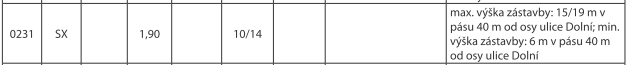 Obsah podání:Jako vlastníci pozemku parcely č. 3750 a 3758 na ulici Dolní v k.ú. Prostějov, podávám tímto připomínku k navrhované změně územního plánu, která se týká regulace výškové zástavby předmětných pozemků. Dle navrhované změny územního plánu je stanovena výška zástavby v pásu 40m od osy ulice Dolní ve výši 10m, což odpovídá zástavbě s min 3 nadzemními podlažími. Dle mého názoru se jedná o výrazný zásah do práv vlastníků dotčených pozemků, který neodpovídá reálnému stavu stávající zástavby (v dané lokalitě a její uliční čáře se vyskytují převážně objekty o 1 max. 2 nadzemních podlažích). Navíc tento zásah vlastníkům výrazně omezuje jejich vlastnická práva, protože je nutí do typu a charakteru stavby, která je nad jejich finanční možnosti. Vzhledem k výše uvedeným skutečnostem tedy navrhuji, aby zadavatel změny územního plánu zvážil moji připomínku a výšku předmětné zástavby jako podmínku její realizace z navrhované změny územního plánu buď úplně vypustil, nebo ji stanovil v jiné (nižší) hodnotě tj. např. do úrovně 1 nebo 2 nadzemních podlaží.ODŮVODNĚNÍ:V podmínkách pro využití ploch č. 0231 je stanovena min. výška 10m v pásu 40m od ul. Dolní.Min. výška v pásu 40m od osy ul. Dolní bude snížena z 10m na 6 m. Takto je to uvedeno v Tabulce ploch Přílohy č. 1 Výroku ÚP:Obsah podání:Jako vlastníci pozemku parcely č. 3750 a 3758 na ulici Dolní v k.ú. Prostějov, podávám tímto připomínku k navrhované změně územního plánu, která se týká regulace výškové zástavby předmětných pozemků. Dle navrhované změny územního plánu je stanovena výška zástavby v pásu 40m od osy ulice Dolní ve výši 10m, což odpovídá zástavbě s min 3 nadzemními podlažími. Dle mého názoru se jedná o výrazný zásah do práv vlastníků dotčených pozemků, který neodpovídá reálnému stavu stávající zástavby (v dané lokalitě a její uliční čáře se vyskytují převážně objekty o 1 max. 2 nadzemních podlažích). Navíc tento zásah vlastníkům výrazně omezuje jejich vlastnická práva, protože je nutí do typu a charakteru stavby, která je nad jejich finanční možnosti. Vzhledem k výše uvedeným skutečnostem tedy navrhuji, aby zadavatel změny územního plánu zvážil moji připomínku a výšku předmětné zástavby jako podmínku její realizace z navrhované změny územního plánu buď úplně vypustil, nebo ji stanovil v jiné (nižší) hodnotě tj. např. do úrovně 1 nebo 2 nadzemních podlaží.ODŮVODNĚNÍ:V podmínkách pro využití ploch č. 0231 je stanovena min. výška 10m v pásu 40m od ul. Dolní.Min. výška v pásu 40m od osy ul. Dolní bude snížena z 10m na 6 m. Takto je to uvedeno v Tabulce ploch Přílohy č. 1 Výroku ÚP:Obsah podání:Jako vlastníci pozemku parcely č. 3750 a 3758 na ulici Dolní v k.ú. Prostějov, podávám tímto připomínku k navrhované změně územního plánu, která se týká regulace výškové zástavby předmětných pozemků. Dle navrhované změny územního plánu je stanovena výška zástavby v pásu 40m od osy ulice Dolní ve výši 10m, což odpovídá zástavbě s min 3 nadzemními podlažími. Dle mého názoru se jedná o výrazný zásah do práv vlastníků dotčených pozemků, který neodpovídá reálnému stavu stávající zástavby (v dané lokalitě a její uliční čáře se vyskytují převážně objekty o 1 max. 2 nadzemních podlažích). Navíc tento zásah vlastníkům výrazně omezuje jejich vlastnická práva, protože je nutí do typu a charakteru stavby, která je nad jejich finanční možnosti. Vzhledem k výše uvedeným skutečnostem tedy navrhuji, aby zadavatel změny územního plánu zvážil moji připomínku a výšku předmětné zástavby jako podmínku její realizace z navrhované změny územního plánu buď úplně vypustil, nebo ji stanovil v jiné (nižší) hodnotě tj. např. do úrovně 1 nebo 2 nadzemních podlaží.ODŮVODNĚNÍ:V podmínkách pro využití ploch č. 0231 je stanovena min. výška 10m v pásu 40m od ul. Dolní.Min. výška v pásu 40m od osy ul. Dolní bude snížena z 10m na 6 m. Takto je to uvedeno v Tabulce ploch Přílohy č. 1 Výroku ÚP:Obsah podání:Jako vlastníci pozemku parcely č. 3750 a 3758 na ulici Dolní v k.ú. Prostějov, podávám tímto připomínku k navrhované změně územního plánu, která se týká regulace výškové zástavby předmětných pozemků. Dle navrhované změny územního plánu je stanovena výška zástavby v pásu 40m od osy ulice Dolní ve výši 10m, což odpovídá zástavbě s min 3 nadzemními podlažími. Dle mého názoru se jedná o výrazný zásah do práv vlastníků dotčených pozemků, který neodpovídá reálnému stavu stávající zástavby (v dané lokalitě a její uliční čáře se vyskytují převážně objekty o 1 max. 2 nadzemních podlažích). Navíc tento zásah vlastníkům výrazně omezuje jejich vlastnická práva, protože je nutí do typu a charakteru stavby, která je nad jejich finanční možnosti. Vzhledem k výše uvedeným skutečnostem tedy navrhuji, aby zadavatel změny územního plánu zvážil moji připomínku a výšku předmětné zástavby jako podmínku její realizace z navrhované změny územního plánu buď úplně vypustil, nebo ji stanovil v jiné (nižší) hodnotě tj. např. do úrovně 1 nebo 2 nadzemních podlaží.ODŮVODNĚNÍ:V podmínkách pro využití ploch č. 0231 je stanovena min. výška 10m v pásu 40m od ul. Dolní.Min. výška v pásu 40m od osy ul. Dolní bude snížena z 10m na 6 m. Takto je to uvedeno v Tabulce ploch Přílohy č. 1 Výroku ÚP:Vyhovuje seNPředkladatelDatumpodáníč.j.Číslo parcely Katastrální územíNávrh ÚPPožadavek Návrh rozhodnutí(VÝROK)48.Ing.Patrik CoufalPalečkova 779601 Prostějov4.10.2011č.j.114779Plochy 0436, 0433, 0431, 0429, 0424, 04350027, 0034, 00410039k.ú. Prostějov1.Plochy smíšené obytné SX2.Plochy občanského vybavení- komerční zařízení (KaSC)3. Plochy občanského vybavení – veřejná infrastruktura(Prior)Nesouhlas s rozsahem ploch SX 0436, 0433, 0431, 0429, 0424, 0435Plochy občanského vybavení – veřejná infrastrukturaPlochy občanského vybavení- komerční zařízení Vyhovuje se částečněNevyhovujeseVyhovuje se48.Obsah podání:Nesouhlasím se vznikem nových obytných ploch 0436, 0433, 0431, 0429 a ploch 0424 a 0435 určených jako plochy dopravní infrastruktury. Odůvodnění: Výše uvedené plochy v územním plánu buďto přímo zasahují do v Prostějově jediné rozsáhlé zóny oddechu a rekreace biokoridoru Hloučela nebo se nacházejí v její bezprostřední blízkosti. Biokoridor Hloučela je v Prostějově jedinou přírodní lokalitou masově využívanou občany města k odpočinku, rekreaci, sportu apod. Zasazením obytných zón a dopravních komunikací (navíc podpořených plánovaným obchvatem na druhém břehu Hloučele – rovněž v bezprostřední blízkosti) k nebo přímo do biokoridoru dojde k fatální degradaci tohoto prostoru určenému k rekreačnímu využití nemalého zástupu Prostějovanů. Plocha biokoridoru ztratí svoji nenahraditelnou hodnotu klidové zóny a svoji potenciální neatraktivností vyžene spoluobčany lačné po klidu a odpočinku ven z města, což si zajisté nikdo z představitelů města nepřeje.Nesouhlasím se vznikem komerčních ploch 0027, 0034 a 0041. V uvedených prostorách má stát zastupitelstva města schválené obchodně-společenské centrum. Je tedy opodstatněné, aby plochy sloužila jako občanské vybavenosti – veřejná infrastruktura, nikoliv jak komerční plochaNepochopitelně naopak zní návrh změnit plochu 0039 z plochy komerční na plochu občanské vybavenosti – veřejná infrastruktura, stejně jako původně kontroverzní komerční plochu 0240 na plochu obytnou. Obdobných nestrategických změn je v navrhovaném územním plánu více, byť nejsou tak markantní. ODŮVODNĚNÍ:1. Původně projednávané plochy č.0436, 0433, 0431 byly přeřazeny do rezervy z důvodu ochrany ZPF. Dalším důvodem jsou podané připomínky z řad dalších občanů, občanského sdružení, komise ŽP. Jejich využití bude možné až po změně ÚP a jejich převedení do ploch návrhových. Plochy 0424 a 0435 jsou plochami dopravní infrastruktury a z důvodu zachování koncepce etapizace musí být zachovány. Také plochy č. 0429 byla zachována vzhledem k jejímu zahrnutá v původním platném územním plánu.2. Nevyhovuje se. Plochy byly vydány rozhodnutím zastupitelstva města v r. 2012 (IX. Změny ÚP SÚ Prostějov (plochy stáv. KaSC).3. Je upraveno na plochy občanského vybavení-komerční infrastruktura (Prior).Obsah podání:Nesouhlasím se vznikem nových obytných ploch 0436, 0433, 0431, 0429 a ploch 0424 a 0435 určených jako plochy dopravní infrastruktury. Odůvodnění: Výše uvedené plochy v územním plánu buďto přímo zasahují do v Prostějově jediné rozsáhlé zóny oddechu a rekreace biokoridoru Hloučela nebo se nacházejí v její bezprostřední blízkosti. Biokoridor Hloučela je v Prostějově jedinou přírodní lokalitou masově využívanou občany města k odpočinku, rekreaci, sportu apod. Zasazením obytných zón a dopravních komunikací (navíc podpořených plánovaným obchvatem na druhém břehu Hloučele – rovněž v bezprostřední blízkosti) k nebo přímo do biokoridoru dojde k fatální degradaci tohoto prostoru určenému k rekreačnímu využití nemalého zástupu Prostějovanů. Plocha biokoridoru ztratí svoji nenahraditelnou hodnotu klidové zóny a svoji potenciální neatraktivností vyžene spoluobčany lačné po klidu a odpočinku ven z města, což si zajisté nikdo z představitelů města nepřeje.Nesouhlasím se vznikem komerčních ploch 0027, 0034 a 0041. V uvedených prostorách má stát zastupitelstva města schválené obchodně-společenské centrum. Je tedy opodstatněné, aby plochy sloužila jako občanské vybavenosti – veřejná infrastruktura, nikoliv jak komerční plochaNepochopitelně naopak zní návrh změnit plochu 0039 z plochy komerční na plochu občanské vybavenosti – veřejná infrastruktura, stejně jako původně kontroverzní komerční plochu 0240 na plochu obytnou. Obdobných nestrategických změn je v navrhovaném územním plánu více, byť nejsou tak markantní. ODŮVODNĚNÍ:1. Původně projednávané plochy č.0436, 0433, 0431 byly přeřazeny do rezervy z důvodu ochrany ZPF. Dalším důvodem jsou podané připomínky z řad dalších občanů, občanského sdružení, komise ŽP. Jejich využití bude možné až po změně ÚP a jejich převedení do ploch návrhových. Plochy 0424 a 0435 jsou plochami dopravní infrastruktury a z důvodu zachování koncepce etapizace musí být zachovány. Také plochy č. 0429 byla zachována vzhledem k jejímu zahrnutá v původním platném územním plánu.2. Nevyhovuje se. Plochy byly vydány rozhodnutím zastupitelstva města v r. 2012 (IX. Změny ÚP SÚ Prostějov (plochy stáv. KaSC).3. Je upraveno na plochy občanského vybavení-komerční infrastruktura (Prior).Obsah podání:Nesouhlasím se vznikem nových obytných ploch 0436, 0433, 0431, 0429 a ploch 0424 a 0435 určených jako plochy dopravní infrastruktury. Odůvodnění: Výše uvedené plochy v územním plánu buďto přímo zasahují do v Prostějově jediné rozsáhlé zóny oddechu a rekreace biokoridoru Hloučela nebo se nacházejí v její bezprostřední blízkosti. Biokoridor Hloučela je v Prostějově jedinou přírodní lokalitou masově využívanou občany města k odpočinku, rekreaci, sportu apod. Zasazením obytných zón a dopravních komunikací (navíc podpořených plánovaným obchvatem na druhém břehu Hloučele – rovněž v bezprostřední blízkosti) k nebo přímo do biokoridoru dojde k fatální degradaci tohoto prostoru určenému k rekreačnímu využití nemalého zástupu Prostějovanů. Plocha biokoridoru ztratí svoji nenahraditelnou hodnotu klidové zóny a svoji potenciální neatraktivností vyžene spoluobčany lačné po klidu a odpočinku ven z města, což si zajisté nikdo z představitelů města nepřeje.Nesouhlasím se vznikem komerčních ploch 0027, 0034 a 0041. V uvedených prostorách má stát zastupitelstva města schválené obchodně-společenské centrum. Je tedy opodstatněné, aby plochy sloužila jako občanské vybavenosti – veřejná infrastruktura, nikoliv jak komerční plochaNepochopitelně naopak zní návrh změnit plochu 0039 z plochy komerční na plochu občanské vybavenosti – veřejná infrastruktura, stejně jako původně kontroverzní komerční plochu 0240 na plochu obytnou. Obdobných nestrategických změn je v navrhovaném územním plánu více, byť nejsou tak markantní. ODŮVODNĚNÍ:1. Původně projednávané plochy č.0436, 0433, 0431 byly přeřazeny do rezervy z důvodu ochrany ZPF. Dalším důvodem jsou podané připomínky z řad dalších občanů, občanského sdružení, komise ŽP. Jejich využití bude možné až po změně ÚP a jejich převedení do ploch návrhových. Plochy 0424 a 0435 jsou plochami dopravní infrastruktury a z důvodu zachování koncepce etapizace musí být zachovány. Také plochy č. 0429 byla zachována vzhledem k jejímu zahrnutá v původním platném územním plánu.2. Nevyhovuje se. Plochy byly vydány rozhodnutím zastupitelstva města v r. 2012 (IX. Změny ÚP SÚ Prostějov (plochy stáv. KaSC).3. Je upraveno na plochy občanského vybavení-komerční infrastruktura (Prior).Obsah podání:Nesouhlasím se vznikem nových obytných ploch 0436, 0433, 0431, 0429 a ploch 0424 a 0435 určených jako plochy dopravní infrastruktury. Odůvodnění: Výše uvedené plochy v územním plánu buďto přímo zasahují do v Prostějově jediné rozsáhlé zóny oddechu a rekreace biokoridoru Hloučela nebo se nacházejí v její bezprostřední blízkosti. Biokoridor Hloučela je v Prostějově jedinou přírodní lokalitou masově využívanou občany města k odpočinku, rekreaci, sportu apod. Zasazením obytných zón a dopravních komunikací (navíc podpořených plánovaným obchvatem na druhém břehu Hloučele – rovněž v bezprostřední blízkosti) k nebo přímo do biokoridoru dojde k fatální degradaci tohoto prostoru určenému k rekreačnímu využití nemalého zástupu Prostějovanů. Plocha biokoridoru ztratí svoji nenahraditelnou hodnotu klidové zóny a svoji potenciální neatraktivností vyžene spoluobčany lačné po klidu a odpočinku ven z města, což si zajisté nikdo z představitelů města nepřeje.Nesouhlasím se vznikem komerčních ploch 0027, 0034 a 0041. V uvedených prostorách má stát zastupitelstva města schválené obchodně-společenské centrum. Je tedy opodstatněné, aby plochy sloužila jako občanské vybavenosti – veřejná infrastruktura, nikoliv jak komerční plochaNepochopitelně naopak zní návrh změnit plochu 0039 z plochy komerční na plochu občanské vybavenosti – veřejná infrastruktura, stejně jako původně kontroverzní komerční plochu 0240 na plochu obytnou. Obdobných nestrategických změn je v navrhovaném územním plánu více, byť nejsou tak markantní. ODŮVODNĚNÍ:1. Původně projednávané plochy č.0436, 0433, 0431 byly přeřazeny do rezervy z důvodu ochrany ZPF. Dalším důvodem jsou podané připomínky z řad dalších občanů, občanského sdružení, komise ŽP. Jejich využití bude možné až po změně ÚP a jejich převedení do ploch návrhových. Plochy 0424 a 0435 jsou plochami dopravní infrastruktury a z důvodu zachování koncepce etapizace musí být zachovány. Také plochy č. 0429 byla zachována vzhledem k jejímu zahrnutá v původním platném územním plánu.2. Nevyhovuje se. Plochy byly vydány rozhodnutím zastupitelstva města v r. 2012 (IX. Změny ÚP SÚ Prostějov (plochy stáv. KaSC).3. Je upraveno na plochy občanského vybavení-komerční infrastruktura (Prior).Obsah podání:Nesouhlasím se vznikem nových obytných ploch 0436, 0433, 0431, 0429 a ploch 0424 a 0435 určených jako plochy dopravní infrastruktury. Odůvodnění: Výše uvedené plochy v územním plánu buďto přímo zasahují do v Prostějově jediné rozsáhlé zóny oddechu a rekreace biokoridoru Hloučela nebo se nacházejí v její bezprostřední blízkosti. Biokoridor Hloučela je v Prostějově jedinou přírodní lokalitou masově využívanou občany města k odpočinku, rekreaci, sportu apod. Zasazením obytných zón a dopravních komunikací (navíc podpořených plánovaným obchvatem na druhém břehu Hloučele – rovněž v bezprostřední blízkosti) k nebo přímo do biokoridoru dojde k fatální degradaci tohoto prostoru určenému k rekreačnímu využití nemalého zástupu Prostějovanů. Plocha biokoridoru ztratí svoji nenahraditelnou hodnotu klidové zóny a svoji potenciální neatraktivností vyžene spoluobčany lačné po klidu a odpočinku ven z města, což si zajisté nikdo z představitelů města nepřeje.Nesouhlasím se vznikem komerčních ploch 0027, 0034 a 0041. V uvedených prostorách má stát zastupitelstva města schválené obchodně-společenské centrum. Je tedy opodstatněné, aby plochy sloužila jako občanské vybavenosti – veřejná infrastruktura, nikoliv jak komerční plochaNepochopitelně naopak zní návrh změnit plochu 0039 z plochy komerční na plochu občanské vybavenosti – veřejná infrastruktura, stejně jako původně kontroverzní komerční plochu 0240 na plochu obytnou. Obdobných nestrategických změn je v navrhovaném územním plánu více, byť nejsou tak markantní. ODŮVODNĚNÍ:1. Původně projednávané plochy č.0436, 0433, 0431 byly přeřazeny do rezervy z důvodu ochrany ZPF. Dalším důvodem jsou podané připomínky z řad dalších občanů, občanského sdružení, komise ŽP. Jejich využití bude možné až po změně ÚP a jejich převedení do ploch návrhových. Plochy 0424 a 0435 jsou plochami dopravní infrastruktury a z důvodu zachování koncepce etapizace musí být zachovány. Také plochy č. 0429 byla zachována vzhledem k jejímu zahrnutá v původním platném územním plánu.2. Nevyhovuje se. Plochy byly vydány rozhodnutím zastupitelstva města v r. 2012 (IX. Změny ÚP SÚ Prostějov (plochy stáv. KaSC).3. Je upraveno na plochy občanského vybavení-komerční infrastruktura (Prior).Vyhovuje se částečněNevyhovujeseVyhovuje seNPředkladatelDatumpodáníč.j.Číslo parcely Katastrální územíNávrh ÚPPožadavek Návrh rozhodnutí(VÝROK)49.Rudolf SiebNeubaustrasse 3Neu RumRakousko4.10.2011č.j.114781Plocha 1086k.ú. ProstějovVyhovuje se částečně (rezerva)49.Obsah podání:Podávám připomínku k návrhu územního plánu města Prostějov. Žádám o provedení změny využití plochy č. 1086 na plochu smíšenou stavbě výrobní. /Pozemky k.ú. Prostějov č. 6523/1, 2, 3/.Plocha 0712, která na plochu 1086 plynule navazuje je plochou smíšenou stavebně-výrobní. Plocha 1086 má nepoměrně lepší dopravní návaznost a obslužnost, je ohraničena plynně ze dvou stran komunikacemi, navíc navazující plocha 0711, která je v majetku stejného majitele jako plocha 1086, je plochou s již vybudovanou komunikací a slouží jako otočná plocha pro dopravní i nákladní vozidla. Jelikož je frekvence vozidel a s ní spojená prašnost na obou přilehlých komunikacích, jakož i značný provoz v areálu společnosti AGROSTAV, kde jsou usídleny dopravní a zásobovací firmy natolik vysoká, je využití plochy 1086 pro stejné účely jediným smysluplným využitím této plochy. Pro okolní pozemky a komunikace nevznikne vzhledem k velikosti plochy žádné další dopravní zatížení či jiné komplikace.ODŮVODNĚNÍ:Plocha č. 1086, která je dle dosud platného územního plánu plochou pro zemědělské využití, byla v novém ÚP zařazena jako rezerva plochy smíšené výrobní (pozn. využití je možné až zařazením ploch do návrhových ploch). Vzhledem k tomu, že se jedná o území se souborem ploch podnikatelských aktivit, pro které byla odbor ORI MMPv zpracována Prověřovací studie rozvojových ploch pro PA, 09/2012, byly na úrovni města vyjednávány dostupné plochy pro realizace, tak aby se mohlo získat kladné vyjádření z hlediska záboru zemědělského půdního fondu. Obsah podání:Podávám připomínku k návrhu územního plánu města Prostějov. Žádám o provedení změny využití plochy č. 1086 na plochu smíšenou stavbě výrobní. /Pozemky k.ú. Prostějov č. 6523/1, 2, 3/.Plocha 0712, která na plochu 1086 plynule navazuje je plochou smíšenou stavebně-výrobní. Plocha 1086 má nepoměrně lepší dopravní návaznost a obslužnost, je ohraničena plynně ze dvou stran komunikacemi, navíc navazující plocha 0711, která je v majetku stejného majitele jako plocha 1086, je plochou s již vybudovanou komunikací a slouží jako otočná plocha pro dopravní i nákladní vozidla. Jelikož je frekvence vozidel a s ní spojená prašnost na obou přilehlých komunikacích, jakož i značný provoz v areálu společnosti AGROSTAV, kde jsou usídleny dopravní a zásobovací firmy natolik vysoká, je využití plochy 1086 pro stejné účely jediným smysluplným využitím této plochy. Pro okolní pozemky a komunikace nevznikne vzhledem k velikosti plochy žádné další dopravní zatížení či jiné komplikace.ODŮVODNĚNÍ:Plocha č. 1086, která je dle dosud platného územního plánu plochou pro zemědělské využití, byla v novém ÚP zařazena jako rezerva plochy smíšené výrobní (pozn. využití je možné až zařazením ploch do návrhových ploch). Vzhledem k tomu, že se jedná o území se souborem ploch podnikatelských aktivit, pro které byla odbor ORI MMPv zpracována Prověřovací studie rozvojových ploch pro PA, 09/2012, byly na úrovni města vyjednávány dostupné plochy pro realizace, tak aby se mohlo získat kladné vyjádření z hlediska záboru zemědělského půdního fondu. Obsah podání:Podávám připomínku k návrhu územního plánu města Prostějov. Žádám o provedení změny využití plochy č. 1086 na plochu smíšenou stavbě výrobní. /Pozemky k.ú. Prostějov č. 6523/1, 2, 3/.Plocha 0712, která na plochu 1086 plynule navazuje je plochou smíšenou stavebně-výrobní. Plocha 1086 má nepoměrně lepší dopravní návaznost a obslužnost, je ohraničena plynně ze dvou stran komunikacemi, navíc navazující plocha 0711, která je v majetku stejného majitele jako plocha 1086, je plochou s již vybudovanou komunikací a slouží jako otočná plocha pro dopravní i nákladní vozidla. Jelikož je frekvence vozidel a s ní spojená prašnost na obou přilehlých komunikacích, jakož i značný provoz v areálu společnosti AGROSTAV, kde jsou usídleny dopravní a zásobovací firmy natolik vysoká, je využití plochy 1086 pro stejné účely jediným smysluplným využitím této plochy. Pro okolní pozemky a komunikace nevznikne vzhledem k velikosti plochy žádné další dopravní zatížení či jiné komplikace.ODŮVODNĚNÍ:Plocha č. 1086, která je dle dosud platného územního plánu plochou pro zemědělské využití, byla v novém ÚP zařazena jako rezerva plochy smíšené výrobní (pozn. využití je možné až zařazením ploch do návrhových ploch). Vzhledem k tomu, že se jedná o území se souborem ploch podnikatelských aktivit, pro které byla odbor ORI MMPv zpracována Prověřovací studie rozvojových ploch pro PA, 09/2012, byly na úrovni města vyjednávány dostupné plochy pro realizace, tak aby se mohlo získat kladné vyjádření z hlediska záboru zemědělského půdního fondu. Obsah podání:Podávám připomínku k návrhu územního plánu města Prostějov. Žádám o provedení změny využití plochy č. 1086 na plochu smíšenou stavbě výrobní. /Pozemky k.ú. Prostějov č. 6523/1, 2, 3/.Plocha 0712, která na plochu 1086 plynule navazuje je plochou smíšenou stavebně-výrobní. Plocha 1086 má nepoměrně lepší dopravní návaznost a obslužnost, je ohraničena plynně ze dvou stran komunikacemi, navíc navazující plocha 0711, která je v majetku stejného majitele jako plocha 1086, je plochou s již vybudovanou komunikací a slouží jako otočná plocha pro dopravní i nákladní vozidla. Jelikož je frekvence vozidel a s ní spojená prašnost na obou přilehlých komunikacích, jakož i značný provoz v areálu společnosti AGROSTAV, kde jsou usídleny dopravní a zásobovací firmy natolik vysoká, je využití plochy 1086 pro stejné účely jediným smysluplným využitím této plochy. Pro okolní pozemky a komunikace nevznikne vzhledem k velikosti plochy žádné další dopravní zatížení či jiné komplikace.ODŮVODNĚNÍ:Plocha č. 1086, která je dle dosud platného územního plánu plochou pro zemědělské využití, byla v novém ÚP zařazena jako rezerva plochy smíšené výrobní (pozn. využití je možné až zařazením ploch do návrhových ploch). Vzhledem k tomu, že se jedná o území se souborem ploch podnikatelských aktivit, pro které byla odbor ORI MMPv zpracována Prověřovací studie rozvojových ploch pro PA, 09/2012, byly na úrovni města vyjednávány dostupné plochy pro realizace, tak aby se mohlo získat kladné vyjádření z hlediska záboru zemědělského půdního fondu. Obsah podání:Podávám připomínku k návrhu územního plánu města Prostějov. Žádám o provedení změny využití plochy č. 1086 na plochu smíšenou stavbě výrobní. /Pozemky k.ú. Prostějov č. 6523/1, 2, 3/.Plocha 0712, která na plochu 1086 plynule navazuje je plochou smíšenou stavebně-výrobní. Plocha 1086 má nepoměrně lepší dopravní návaznost a obslužnost, je ohraničena plynně ze dvou stran komunikacemi, navíc navazující plocha 0711, která je v majetku stejného majitele jako plocha 1086, je plochou s již vybudovanou komunikací a slouží jako otočná plocha pro dopravní i nákladní vozidla. Jelikož je frekvence vozidel a s ní spojená prašnost na obou přilehlých komunikacích, jakož i značný provoz v areálu společnosti AGROSTAV, kde jsou usídleny dopravní a zásobovací firmy natolik vysoká, je využití plochy 1086 pro stejné účely jediným smysluplným využitím této plochy. Pro okolní pozemky a komunikace nevznikne vzhledem k velikosti plochy žádné další dopravní zatížení či jiné komplikace.ODŮVODNĚNÍ:Plocha č. 1086, která je dle dosud platného územního plánu plochou pro zemědělské využití, byla v novém ÚP zařazena jako rezerva plochy smíšené výrobní (pozn. využití je možné až zařazením ploch do návrhových ploch). Vzhledem k tomu, že se jedná o území se souborem ploch podnikatelských aktivit, pro které byla odbor ORI MMPv zpracována Prověřovací studie rozvojových ploch pro PA, 09/2012, byly na úrovni města vyjednávány dostupné plochy pro realizace, tak aby se mohlo získat kladné vyjádření z hlediska záboru zemědělského půdního fondu. Vyhovuje se částečně (rezerva)NPředkladatelDatumpodáníč.j.Číslo parcely Katastrální územíNávrh ÚPPožadavek Návrh rozhodnutí(VÝROK)50.Eva LeznováKarel KrálíkČs.arm.sboru 88Prostějov-Vrahovice4.10.2011č.j. 11478564/2, 563/1k.ú.VrahovicePlochy smíšené nezastavěnéo územíPlochy smíšené obytné Vyhovuje se částečně50.Obsah podání:Žádost o vložení pozemků parcely č. 64/2 a 563/1 o celkové výměře 9 983m2 do územního plánu.Žádám o zařazení pozemků parcely č. 64/2 a 563/1 v k.ú. Vrahovice o celkové výměře 9.983m2 do návrhu o změnu územního plánu. Jedná se o území, které je zahrnuto do rozvojových ploch vhodných k výstavbě. O změnu územního plánu jsme s bratrem žádali již cca před 5 lety a nebylo nám vyhověno. Na podporu mé žádosti uvádím následující dokumenty. Pozemek parcely č. 64/2 byl již částečně do ploch vhodných k výstavbě zařazen. Na tomto pozemku mám zájem budovat s rodinou vlastní bydlení. Pozemek přiléhá k okolní zástavbě a přímo se nabízí jeho plocha, jako klidová zóna. Dále je pozemek bez jakýchkoliv problémů napojitelný na stávající výstavbu, jak z hlediska komunikačních zón, tak z hlediska napojení inženýrských sítí. Jde o plochu již dlouhá léta nevyužívanou k zemědělské činnosti.ODŮVODNĚNÍ:Řešení ploch bylo upraveno, byla využita větší poloviny příslušných pozemků. Byla přidána plocha Z 53 (tj. zastavitelných ploch smíšených obytných 1116 a 1118 a zastavitelné plochy veřejného prostranství 1117) a z toho vyplývající úprava stabilizované plochy smíšené nezastavěného území 1056 a rezervy R7 a rezerv komunikací na této ploše a přidání stabilizované plochy smíšené nezastavěného území 1142 včetně rezervy smíšené obytné R19. Plochy byly vloženy do etapizace tzn. stavební využití ploch č. 116 a 1118 je možné až po vybudování komunikace na ploše č. 117 napojující předmětné pozemky na ul. Prešovskou. Obsah podání:Žádost o vložení pozemků parcely č. 64/2 a 563/1 o celkové výměře 9 983m2 do územního plánu.Žádám o zařazení pozemků parcely č. 64/2 a 563/1 v k.ú. Vrahovice o celkové výměře 9.983m2 do návrhu o změnu územního plánu. Jedná se o území, které je zahrnuto do rozvojových ploch vhodných k výstavbě. O změnu územního plánu jsme s bratrem žádali již cca před 5 lety a nebylo nám vyhověno. Na podporu mé žádosti uvádím následující dokumenty. Pozemek parcely č. 64/2 byl již částečně do ploch vhodných k výstavbě zařazen. Na tomto pozemku mám zájem budovat s rodinou vlastní bydlení. Pozemek přiléhá k okolní zástavbě a přímo se nabízí jeho plocha, jako klidová zóna. Dále je pozemek bez jakýchkoliv problémů napojitelný na stávající výstavbu, jak z hlediska komunikačních zón, tak z hlediska napojení inženýrských sítí. Jde o plochu již dlouhá léta nevyužívanou k zemědělské činnosti.ODŮVODNĚNÍ:Řešení ploch bylo upraveno, byla využita větší poloviny příslušných pozemků. Byla přidána plocha Z 53 (tj. zastavitelných ploch smíšených obytných 1116 a 1118 a zastavitelné plochy veřejného prostranství 1117) a z toho vyplývající úprava stabilizované plochy smíšené nezastavěného území 1056 a rezervy R7 a rezerv komunikací na této ploše a přidání stabilizované plochy smíšené nezastavěného území 1142 včetně rezervy smíšené obytné R19. Plochy byly vloženy do etapizace tzn. stavební využití ploch č. 116 a 1118 je možné až po vybudování komunikace na ploše č. 117 napojující předmětné pozemky na ul. Prešovskou. Obsah podání:Žádost o vložení pozemků parcely č. 64/2 a 563/1 o celkové výměře 9 983m2 do územního plánu.Žádám o zařazení pozemků parcely č. 64/2 a 563/1 v k.ú. Vrahovice o celkové výměře 9.983m2 do návrhu o změnu územního plánu. Jedná se o území, které je zahrnuto do rozvojových ploch vhodných k výstavbě. O změnu územního plánu jsme s bratrem žádali již cca před 5 lety a nebylo nám vyhověno. Na podporu mé žádosti uvádím následující dokumenty. Pozemek parcely č. 64/2 byl již částečně do ploch vhodných k výstavbě zařazen. Na tomto pozemku mám zájem budovat s rodinou vlastní bydlení. Pozemek přiléhá k okolní zástavbě a přímo se nabízí jeho plocha, jako klidová zóna. Dále je pozemek bez jakýchkoliv problémů napojitelný na stávající výstavbu, jak z hlediska komunikačních zón, tak z hlediska napojení inženýrských sítí. Jde o plochu již dlouhá léta nevyužívanou k zemědělské činnosti.ODŮVODNĚNÍ:Řešení ploch bylo upraveno, byla využita větší poloviny příslušných pozemků. Byla přidána plocha Z 53 (tj. zastavitelných ploch smíšených obytných 1116 a 1118 a zastavitelné plochy veřejného prostranství 1117) a z toho vyplývající úprava stabilizované plochy smíšené nezastavěného území 1056 a rezervy R7 a rezerv komunikací na této ploše a přidání stabilizované plochy smíšené nezastavěného území 1142 včetně rezervy smíšené obytné R19. Plochy byly vloženy do etapizace tzn. stavební využití ploch č. 116 a 1118 je možné až po vybudování komunikace na ploše č. 117 napojující předmětné pozemky na ul. Prešovskou. Obsah podání:Žádost o vložení pozemků parcely č. 64/2 a 563/1 o celkové výměře 9 983m2 do územního plánu.Žádám o zařazení pozemků parcely č. 64/2 a 563/1 v k.ú. Vrahovice o celkové výměře 9.983m2 do návrhu o změnu územního plánu. Jedná se o území, které je zahrnuto do rozvojových ploch vhodných k výstavbě. O změnu územního plánu jsme s bratrem žádali již cca před 5 lety a nebylo nám vyhověno. Na podporu mé žádosti uvádím následující dokumenty. Pozemek parcely č. 64/2 byl již částečně do ploch vhodných k výstavbě zařazen. Na tomto pozemku mám zájem budovat s rodinou vlastní bydlení. Pozemek přiléhá k okolní zástavbě a přímo se nabízí jeho plocha, jako klidová zóna. Dále je pozemek bez jakýchkoliv problémů napojitelný na stávající výstavbu, jak z hlediska komunikačních zón, tak z hlediska napojení inženýrských sítí. Jde o plochu již dlouhá léta nevyužívanou k zemědělské činnosti.ODŮVODNĚNÍ:Řešení ploch bylo upraveno, byla využita větší poloviny příslušných pozemků. Byla přidána plocha Z 53 (tj. zastavitelných ploch smíšených obytných 1116 a 1118 a zastavitelné plochy veřejného prostranství 1117) a z toho vyplývající úprava stabilizované plochy smíšené nezastavěného území 1056 a rezervy R7 a rezerv komunikací na této ploše a přidání stabilizované plochy smíšené nezastavěného území 1142 včetně rezervy smíšené obytné R19. Plochy byly vloženy do etapizace tzn. stavební využití ploch č. 116 a 1118 je možné až po vybudování komunikace na ploše č. 117 napojující předmětné pozemky na ul. Prešovskou. Obsah podání:Žádost o vložení pozemků parcely č. 64/2 a 563/1 o celkové výměře 9 983m2 do územního plánu.Žádám o zařazení pozemků parcely č. 64/2 a 563/1 v k.ú. Vrahovice o celkové výměře 9.983m2 do návrhu o změnu územního plánu. Jedná se o území, které je zahrnuto do rozvojových ploch vhodných k výstavbě. O změnu územního plánu jsme s bratrem žádali již cca před 5 lety a nebylo nám vyhověno. Na podporu mé žádosti uvádím následující dokumenty. Pozemek parcely č. 64/2 byl již částečně do ploch vhodných k výstavbě zařazen. Na tomto pozemku mám zájem budovat s rodinou vlastní bydlení. Pozemek přiléhá k okolní zástavbě a přímo se nabízí jeho plocha, jako klidová zóna. Dále je pozemek bez jakýchkoliv problémů napojitelný na stávající výstavbu, jak z hlediska komunikačních zón, tak z hlediska napojení inženýrských sítí. Jde o plochu již dlouhá léta nevyužívanou k zemědělské činnosti.ODŮVODNĚNÍ:Řešení ploch bylo upraveno, byla využita větší poloviny příslušných pozemků. Byla přidána plocha Z 53 (tj. zastavitelných ploch smíšených obytných 1116 a 1118 a zastavitelné plochy veřejného prostranství 1117) a z toho vyplývající úprava stabilizované plochy smíšené nezastavěného území 1056 a rezervy R7 a rezerv komunikací na této ploše a přidání stabilizované plochy smíšené nezastavěného území 1142 včetně rezervy smíšené obytné R19. Plochy byly vloženy do etapizace tzn. stavební využití ploch č. 116 a 1118 je možné až po vybudování komunikace na ploše č. 117 napojující předmětné pozemky na ul. Prešovskou. Vyhovuje se částečně